Система за определяне на резултатите от конкурс за длъжността директор на дирекция „Социално подпомагане“На основание Наредбата за провеждане на конкурсите и подбора при мобилност на държавни служители (НПКПМДСл) и Закона за държавния служител (ЗДСЛ), конкурсната комисия определи система за оценка представянето на кандидатите в конкурса, като начинът за извършване на подбора е съобразен с функциите на длъжността. Комисията подготви три теми за писмена разработка по предварително определената тематика. Предвид важността на конкурсната длъжност Директор на дирекция „Социално подпомагане” и нейните функции, както и за да се установят по-пълно и точно професионалните и делови качества на кандидатите, комисията определи следните критерии за оценка:Пълнота на изложението;Професионален изказ;Концептуалност при определяне приоритетите в работата.Продължителността на писмената разработка ще бъде 2 астрономически часа или 120 (сто и двадесет) минути.Коефициентът, по който ще се умножи резултата, взимайки предвид тежестта на писмения изпит и интервюто, ще е един и същ – 3.За успешно издържал писмената разработка ще се счита този кандидат, чийто средноаритметичен резултат от оценките на двамата проверяващи писмените разработки е най-малко 4,00 и същият ще бъде допуснат до интервю.За успешно издържал интервюто ще се счита този кандидат, чийто общ средноаритметичен резултат от оценките на всички членове на конкурсната комисия е най-малко 4,00.За успешно издържал конкурса се счита кандидатът, чийто окончателен резултат е не по-малък от 24 точки.                                                     ПРЕДСЕДАТЕЛ НА КОНКУРСНАТА КОМИСИЯ - /П/                                                                                                                  РУМЯНА ГЕОРГИЕВА                   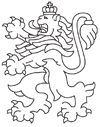 РЕПУБЛИКА БЪЛГАРИЯАгенция за социално подпомагане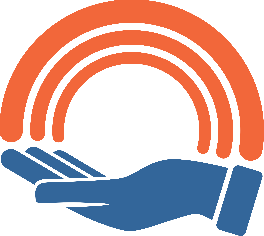 